Информационные встречи для школьниковОдним  из направлений реализации профориентационного проекта «Маршрут успеха» является организация и проведение информационных встреч с представителями профессиональных учебных заведений города Нижний Тагил. Цель - знакомство и  информирование ребят, а значит оказание  помощи в выборе будущей профессии.  Такая встреча состоялась 09.12.2015 для выпускников объединения «Начни своё дело» (9 кл. ОУ №66).  К школьникам  пришли педагоги Высокогорского многопрофильного техникума и Нижнетагильского профессионального колледжа им. Н.А.Демидова, которые рассказали о своих учебных заведениях, правилах приёма в 2015-2016 году.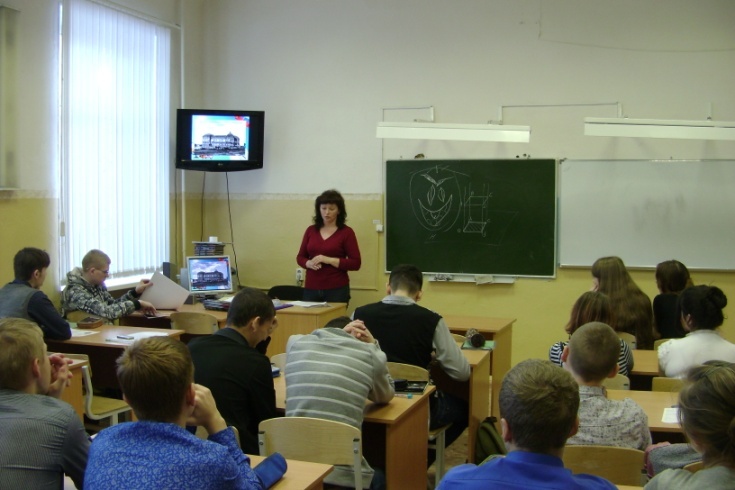 